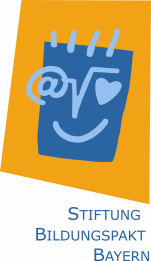 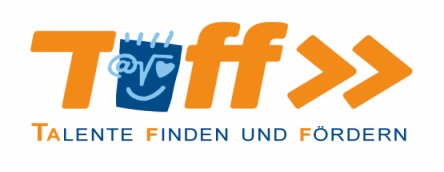 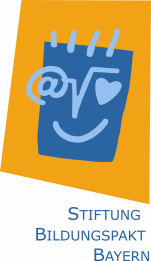 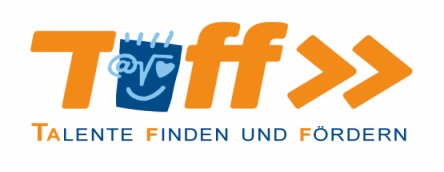 1. Ziele:Systematische Erfassung und gezielte Förderung der individuellen Stärken und Talente von Mittelschülern/-innen, die durch bestehende Angebote noch nicht hinreichend angesprochen werden, auch mit Blick auf die Berufsorientierung als Profil der MittelschuleStärkung des Selbstbewusstseins und der Lern- und Leistungsmotivation der einzelnen Schüler/-innen Unterstützung positiver BildungsbiografienWahrnehmung der Mittelschule als ein Ort, an dem die Stärken und Talente der Schüler/-innen individuell und gezielt gefördert werden2. ArbeitsschwerpunkteEntwicklung und Erprobung vonVerfahren zur Identifikation von Stärken und Talenten (Weiterqualifikation der Lehrkräfte um Stärken und Talente ihrer Schüler/-innen zielsicher zu erkennen),Ansätzen, wie Talentförderung zu einem integralen Bestandteil des pädagogischen Handelns sowie der Schulentwicklung werden kann,Organisationsformen und Konzepten der Talentförderung, die möglichst allen Schülern/-innen im Verbund offen stehen,Modellen der Talentförderung im Ganztag.3. Eckpunkte des SchulversuchsLaufzeit: 				5 Jahre (2015/16 bis 2019/20)beteiligte Jahrgangsstufen: 	Jgst. 6 – 9wissenschaftliche Begleitung: 	Prof. Dr. Thomas Eberle, 
                                                  Friedrich-Alexander-Universität Erlangen-NürnbergExklusivpartner:			vbw – Vereinigung der Bayerischen Wirtschaft e.V.4. Teilnehmende Verbünde und SchulenVerbund Illertal: Uli-Wieland-Mittelschule Vöhringen / Werner-Ziegler-Mittelschule Senden Verbund Isar-Loisach: Mittelschule Geretsried / Mittelschule Königsdorf / Mittelschule Wolfratshausen / Mittelschule Wolfratshausen-Waldram Verbund Kempten: Mittelschule Kempten auf dem Lindenberg / Robert-Schumann-Mittelschule Sankt Mang Verbund Lechfeld: Leonhard-Wagner-Mittelschule Schwabmünchen / Mittelschule Untermeitingen Verbund München Nord-Ost: Mittelschule München Simmernstraße 2 / Mittelschule München Situlistraße 78 Verbund München Süd-West: Mittelschule München Blumenauerstraße 11/
Mittelschule München Guardinistraße 60 Mittelschule Neunburg vorm WaldMittelschule FuchstalVerbund Nördliches Fichtelgebirge: Dr.-Franz-Bogner-Mittelschule Selb / Mittelschule Kirchenlamitz Verbund Oberes Maintal: Mittelschule Baunach / Mittelschule Zapfendorf Verbund Vohenstrauß-Pleystein: Pfalzgraf-Friedrich-Mittelschule Vohenstrauß / 
Zottbachtal Mittelschule PleysteinVerbund Maintal-West: Albrecht-Dürer-Mittelschule Haßfurt / Dreiberg-Schule Knetzgau – Mittelschule / Johann-Peter-Wagner-Schule Theres – MittelschuleMittelschule Wittislingen 5. ProjektleitungNicole Bräunl-Mayer
Tel.: 089/2186-2084
E-Mail: nicole.braeunl-mayer@stmuk.bayern.deTalente finden und fördern - Begabungsförderung an der Mittelschule Grundgedanke des SchulversuchsViele Mittelschüler und Mittelschülerinnen haben Stärken und Talente (z. B. im musischen, organisatorischen, sozialen oder handwerklich-praktischen Bereich), die im normalen Schulalltag nicht auf den ersten Blick erkennbar sind. Hier gilt es Beobachtungen zu systematisieren, damit Talente entdeckt werden können,Freiräume und Möglichkeiten zu schaffen, in denen diese Stärken und Talente gezeigt und gefördert werden können.